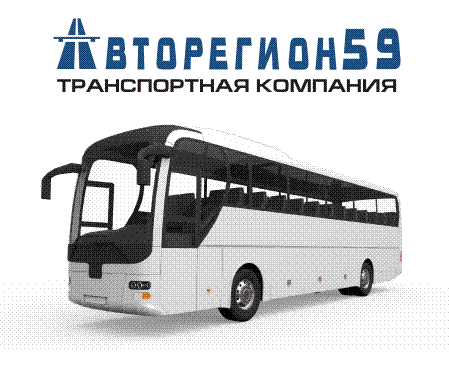 Коммерческое предложение  Транспортная компания «АВТОРЕГИОН 59» оказывает транспортные услуги по грузовым перевозкам и аренде спецтехники. Наша компания существует с 2012 г., выполняя работу, мы стараемся оптимально решать поставленные заказчиком задачи, обеспечивая качественную работу.Наши преимущества:заключение договора на гибких условиях с учетом индивидуальных особенностей заказчика;умеренные цены при гарантии качества предоставляемых услуг;возможность оплаты по истечении периода обслуживания без авансовой системы платежей (с постоянными клиентами);для выполнения заказов наших клиентов мы используем собственные транспортные средства и квалифицированный водительский состав.Если Вас заинтересовали наши возможности, мы готовы рассмотреть Ваше техническое задание и произвести расчет стоимости необходимых Вам услуг.Внимание! Перевозчик оставляет за собой право изменять действующие тарифы в зависимости от: длительности, дальности, сложности и других особенностей заказа, как в меньшую, так и в большую сторону. При постоянной работе на договорной основе действуют скидки!Наши контакты: специалисты по пассажирским перевозкам:тел. 8 (342) 279-65-05 Наталья,тел. 8 (342) 288-30-60 Наталья,тел. 8 (342) 277-75-65 Елена.
специалист по грузоперевозкам, аренде спецтехники:тел. 8 (342) 277-75-65 Елена.Факс: 8(342)2285777e-mail: avtoreg59@mail.ruФото техникиНазвание, технические характеристикиЦена без НДСЦена без НДСЦена с НДС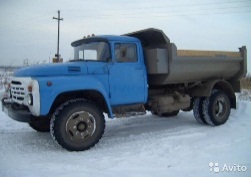 ЗИЛ самосвалг/п 5 тонн850 руб/час  (min время в работе 3 часа)850 руб/час  (min время в работе 3 часа)1020 руб/час (min время в работе 3 часа)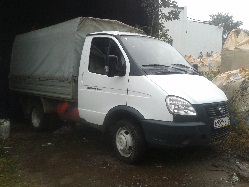 Газель-тентДлина 3мВысота 1.4мГ/п 1.5 тонны400 руб/час  (min время в работе 2 часа)400 руб/час  (min время в работе 2 часа)480 руб/час   (min время в работе 2 часа)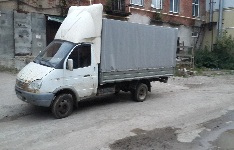 Газель-тентДлина 4.2мВысота 2.0Г/пдо 2 тонн450 руб/час (min время в работе 2 часа)450 руб/час (min время в работе 2 часа)540 руб/час (min время в работе 2 часа)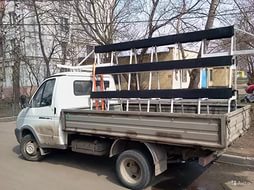 Газель-пирамида.450 руб/час (min время в работе 2 часа)450 руб/час (min время в работе 2 часа)540 руб/час (min время в работе 2 часа)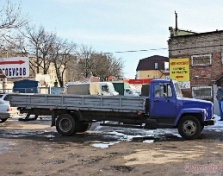 Газ-3309, 5т, длина 6м850 руб/час(min время в работе 3 часа)850 руб/час(min время в работе 3 часа)1020 руб/час(min время в работе 3 часа)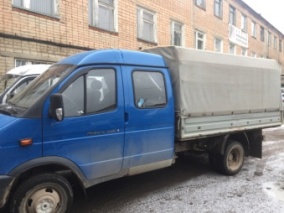 Газель-фермер,Длина 3мВысота 1,4мГ/п 1,5 тонны450 руб/час  (min время в работе 2 часа)540 руб/час   (min время в работе 2 часа)540 руб/час   (min время в работе 2 часа)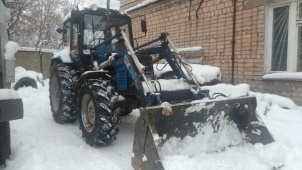 Трактор МТЗ,Фронтальный погрузчик г/п 1000 кг, ковш усиленный 0,8 м3. Есть дорожная щётка.1100 руб/час (min время в работе 4 часа)1320 руб/час (min время в работе 4 часа)1320 руб/час (min время в работе 4 часа)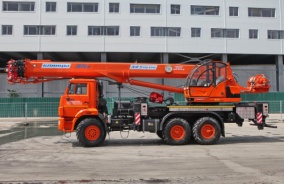 АвтокранГ/п до 35 тоннСтрела до 4 метров2000 руб/час (min время в работе 4 часа)2400 руб/час (min время в работе 4 часа)2400 руб/час (min время в работе 4 часа)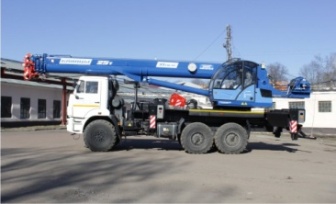 АвтокранГ/п до 35 тоннСтрела до 7 метров2800 руб/час (min время в работе 4 часа)3360 руб/час (min время в работе 4 часа)3360 руб/час (min время в работе 4 часа)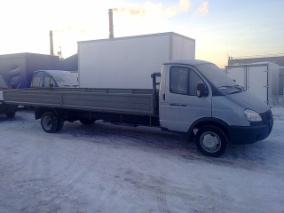 ГазельДлина 6 метровГ/п  1,5тонны600 руб/час (min время в работе 3 часа)720 руб/час (min время в работе3 часа)720 руб/час (min время в работе3 часа)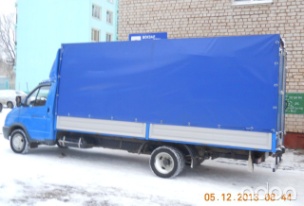 ГазельДлина 5 метровГ/п  2 тонны600 руб/час (min время в работе 4 часа)720 руб/час (min время в работе 4 часа)720 руб/час (min время в работе 4 часа)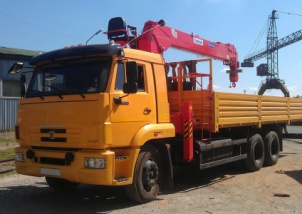 Кран- бортГ/п 20 тонны1200 руб/час (min время в работе 4 часа)1440 руб/час (min время в работе 4 часа)1440 руб/час (min время в работе 4 часа)